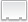 Работают все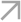 ПроблемаЕсть много причин, по которым слабые ученики не участвуют в уроке: отсутствие интереса, слишком сложный материал, высокий темп урока, неверие в свои силы и пр. Но какой бы ни была причина, «отсутствие» ученика на уроке приводит в какой-то момент к такому отставанию от сверстников, которое потом уже невозможно наверстать.Часто в старших классах даже довольно сильные ученики так нагружены подготовкой к итоговым экзаменам, что предпочитают концентрироваться лишь на нескольких предметах и игнорируют все другие.Задача хорошего учителя — показать, что он ожидает работы и включенности от каждого ученика в меру его способностей.Возможные решенияА. Гин предлагает педагогический прием «Минимальный уровень». Это значит, что когда учитель задает домашнее задание, в нем всегда есть очень легкая часть, которая по силам всем ученикам. Ученику нужно проявить лишь немного стараний, чтобы справиться с заданием, но это легкое задание обязательно для всех. Учитель предупреждает детей: если задание окажется слишком трудным, нужно только искренне попытаться сделать это.Способствовать вовлеченности слабых в работу урока могут и другие различные методы опроса (например, холодный обзвон или ответ хором — это тоже подсказки, как сделать опрос подходящим для учеников разного уровня).Объект для наблюдениястепени вовлеченности слабых учеников в процесс урока, их поведение на уроке.Листы для наблюденияВ этом задании в фокусе внимания находятся не все ученики, а лишь несколько слабых (3−4 ученика). Желательно оценить не только их поведение, но и их записи (насколько хорошо получилось сделать домашнее задание, записывал ли ученик что-то за учителем на уроке, как выполнил задания?).